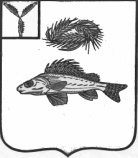   АДМИНИСТРАЦИЯМАРЬЕВСКОГО МУНИЦИПАЛЬНОГО ОБРАЗОВАНИЯЕРШОВСКОГО РАЙОНА САРАТОВСКОЙ ОБЛАСТИПОСТАНОВЛЕНИЕ от 25.04. 2022 г.                                № 11                                         О Почетной грамоте администрацииМарьевского муниципального образованияЕршовского района Саратовской области.Руководствуясь Уставом  Марьевского муниципального образования, в целях поощрения работников администрации Марьевского муниципального образования за высокие показатели в работе, за многолетний добросовестный труд, администрация Марьевского муниципального образования ПОСТАНОВЛЯЕТ:1. Утвердить Положение о Почетной грамоте администрации Марьевского МО согласно приложению.2. Настоящее постановление вступает в силу со дня его подписания.3.Разместить настоящее постановление на официальном сайте администрации Ершовского муниципального района.Глава Марьевского МО                                             С.И. ЯковлевПриложение к постановлению № 11 от 25.04.2022 годаПоложение о Почетной грамоте администрации Марьевского муниципального образования.1. Почетная грамота администрации Марьевского муниципального образования (далее по тексту- Почетная грамота) является поощрением за высокие показатели в работе, добросовестное выполнение своих обязанностей, особые заслуги в развитии социальной экономической сфер жизнедеятельности Марьевского муниципального образования, эффективности деятельности местного самоуправления, осуществлении мер по обеспечению законности, прав и свобод граждан, другие заслуги (достижения) перед Марьевским муниципальным образованием Ершовского района Саратовской области.2. Почетной грамотой могут награждаться:-граждане Российской Федерации, проживающие на территории Ершовского района;-граждане Российской Федерации, на проживающие на территории Ершовского района, но имеющие заслуги перед Марьевским муниципальным образованием.3. Почетной грамотой награждаются лица, проработавшие в администрации Марьевского МО не менее 2 лет.4. О награждении Почетной грамотой издается распоряжение.5. Повторное награждение Почетной грамотой возможно не ранее, чем через 2 года после предыдущего награждения.6. Лицам, награжденным Почетной грамотой, может выплачиваться по усмотрению главы Марьевского МО, единовременная премия в размере от 1 (одного) до 3 (трех) минимальных размеров оплаты труда.7. Сведения о награждении Почетной грамотой заносятся в трудовую книжку награждаемого в установленном порядке.